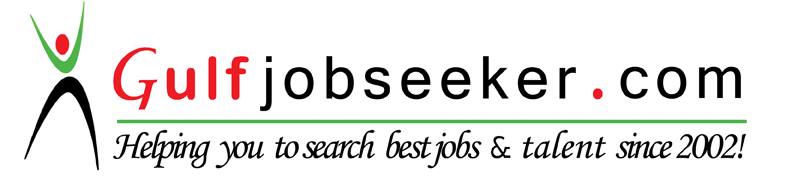 Whats app  Mobile:+971504753686 Gulfjobseeker.com CV No:1562142E-mail: gulfjobseeker@gmail.comB. TECH: Computer Science 									(I.I.T, ROORKEE)Carrier Objective: Put my knowledge and skills to the best of my ability for the organization, constantly improve in the stimulating and learning environment through hard work and sincerity.Over 13 years of experience in Full Software Development Life Cycle (SDLC), includes requirements capturing, Analysis, Design, Development, Test, Implementation and maintenance. Experience of working on a range of successful, enterprise-class Java development projects, Extensive knowledge of Java development JEE, Struts, Extensive exposure to Spring, Hibernate, Spring MVC, ATG, Web services (RESTFul & SOAP) service oriented architectures, EJB, ServiceMix (Camel Routes), Security and (SSO) Single Sign SAML (2.0).Experience of working with ATG, Crafter, Autonomy/Solar search, Pentaho reporting and, tools like Jenkins /Hudson, Cruise control (build automation), SVN/GIT.Followed and Practiced Test Driven development (TDD) and Agile Metholodigies (Scrum & XP).System Administration knowledge of Linux/Unix platforms like Solaris 9, RHEL, Ubuntu. Worked as Linux System administrator for more than 3+ years.Experience in Linux System Admin and High Availability, Load Balancing design and implementation, worked in setting up Application Server clusters with Weblogic & JBoss servers, DB clusters and SAN integration with Oracle 10g, Exposure to RHEL cluster.App Server SME: Experience in working with different application servers (HTTP/SIP) like Oracle 9iAS, JBoss, Web logic 10.3, OCCAS, Glassfish, Jetty & Apache/Tomcat.First-class database design skills, including experience of optimizing databases, worked on (Ingress, Oracle 9i/10g) .Exposure to PL/SQL (Query and Stored Procedures) and SQL programming.Strong experience in Configuration and managing application and database servers like Oracle10g, Web logic 9, OCCAS, OracleAS, Tomcat, OpenJMS, LDAP, SVN, CVS ,Squid proxy on Linux & Unix Platforms.Strong Team Leading, Design & Onsite coordination skills (Planning, Scheduling, Estimation), Experience in Transition and handling full phase projects.Worked in UK for a year (2008-2008), for a BT project.Worked for more than 5 year in USA (2009-2015), for IPC Systems VoIP project, AT&T Developer Program.Strong Experience in system design & architecting, worked on design docs, interface & Functional specification documents on number of projects, expertise in tools like UML,ER Model, Visio, Sequence/Class, Deployment & state diagrams.Trainings Attended:Linux system and network administration and security training from Redhat India.OCCAS SIP / HTTP container (Weblogic 10.3) training from Oracle.Competed advanced Java/J2EE training from NIIT.Oracle Database, Forms/Reports, PL/SQL, Oracle 9i AS training from Oracle India.Languages	: JEE, Struts, Hibernate, Spring, Web services (REST/SOAP), EJB, JSP, PHP.			: XML, JSON, XSD, ATG, Angular JS, Mojasef & Spring MVC/Webflow frameworks.Scripting		: Shell, Python scripts, WLST, PHP (Codeignitor), SNMPD.App Server	: OCCAS, Weblogic 10.3, Glassfish, JBoss, WebSphere, Oracle9iAS, Apache.IDE/Tools	: Eclipse, Rational Team Concert, RQM, Net Beans, Visio, UML, Mindjet. 	     OS		: Linux (RHEL/Ubuntu), Unix (HP & Sun), Windows 2k, LAMP stack. HA tools		: Corosync, pacemaker, RHEL Cluster, Weblogic Cluster, SIP/HTTP proxy, rpm.Database 	: Oracle 10g, MySQL, Ingress, ER Win Data Modeler, TOAD, SQL, JQuery.Other tools	: Dreamweaver, Sharepoint, ANT/Maven, SOAP-UI, SVN, SAML, SNMP, Pentaho.			: Crafter, Solar/Autonomy, ATG, ServiceMix(Camel Routes), WordPress, SalesForce.AT&T Developer Program: (AT&T)                                                  WA Aug 11–Till dateWorking on AT&T Developer program (http://developer.att.com) for last 3 years, a JEE based application & portal providing ATT API’s and apps to the end user (developer community). It’s developed using ATG & Crafter CMS, ATG and Spring Framework. It includes many features like billing, Analytics, Dev onboarding and provisioning, integration with different 3rd parties like SalesForce, Lithium, and WordPress. Worked on most of the features and modules, most recent is (SSO) Single Sign with Salesforce (SAML2), Billing integration, Migration from ATG to Spring, Spring web flows, Autonomy/Solar search, Apache Servicemix Routes.Role: Architect & Sr. Software DeveloperFinalize system requirement and Low level Design of the system.Devolvement of different features and working as part of Agile team.Involved in migration to Spring, move to Crafter and setup of solar search.Technologies:  JEE, Spring, ATG, Hibernate, Web Services, Oracle ATG Framework, Jenkins, ant/maven Weblogic 11g, Oracle XE, MySQL.Unigy Trading Platform Sol: (IPC Systems)                              Fairfield May 09–Aug 11Worked on product development on an ambitious project from IPC Systems (Project Unigy: http://unigyfromipc.com) IPC is major manufacturer of Trading floor telephony solutions, IPC manufactures special phones (Turrets) for traders and provide turnkey solution for trading floors. This project was part of IPC R&D center product development, It’s a VoIP based core system consisting of modules developed using Java, JEE, SOA, Flex based applications, SIP/HTTP, SNMP, TCP/IP were used for real time communication and system management. Platform involves Linux and soft switch composed of SIP/HTTP contained OCCAS.1> Platform & Deployment moduleWorking as Team lead on Platform & Deployment module: this module consist of customizing the Linux platform, platform specific scripts, packaging & creation of project specific apps as rpm and ISO to ship as Unigy Software (Customized Linux OS and Unigy software Disk ships to sites for installation). Also worked on a PHP based Deployment/Configuration application that ships with software disk and provide onsite admins to setup and configure the Trading floor remotely.Deployment involves turnkey deployment using webservices of devices, five types (application server, Media gateway, Media Server, Turret and soft client) but can be thousand in numbers; Application server contains all apps and 3 java containers OCCAS, JBoss and Tomcat at the same time. Development involved developing web based deployment modules, and backend (using JEE, Web services, PHP web services, WLST, SNMP and Shell based technologies), deployment was part of Management System which is responsible for Deployment, Management monitoring and reporting of a trading floor software and hardware in a Trading Platform System.2> High Availability solutionWorking as Module lead for High Availability solution for the trading floor project, Was involved in HA design and implementation, solution is designed to provide traders call state replication and zero downtime, automatic failover and failback, this was mainly achieved using corosync and pacemaker software as heart of HA at OS level and OCCAS sip replicated domain to provide SIP/HTTP cluster, was involved in writing the resource agents for monitoring HA states, providing OCCAS configuration for replicated domain, writing shell scripts and java based interface to web based UI.Role: Team Lead & Sr. Software DeveloperApp Server SME: Joined the IPC team as App Server SME (for OCCAS and JBoss application servers).Team lead for Platform, HA & Deployment team (Design, specification, implementation and deployment).Involved in system design, development, implementation using Java, JEE, Webservices (REST /SOAP), SNMP, PHP, Shell scripts, ant, rpm tools, Weblogic WLST & Python scripts.RHEL hardening to create customized Operating System for IPC devices, High Availability solution design, setup and testing, OCCAS cluster setup in SIP replicated domain.Requirement capture, design, coding, mentoring team members, provide domain Knowledge.Technologies: Java/JEE, REST Web Services, PHP (Codeignitor), PHP REST service, XML , XSD , XSL transformations SNMP, Weblogic WLST & Python scripts, Shell scripts, rpm packaging, and ant scripts.OCCAS (Weblogic 10.3 HTTP/SIP), JBoss 4.2(Hyperic NMS), RHEL 5.4, Orion (Licensing), MySql 5.4, Corosync scripts, PacemakerOpenTrading Platform: Product development for (iOGlobal)      Ipswich Jan 07 – Mar 09OpenTrading platform was a content & digital media solution platform, Product consist of content management, publishing and distribution platform, This software product takes care of full content lifecycle from content provider, service provider to end user, iOGlobal product provides single platform for this along with billing integration and revenue distribution among content generators & service providers. They have number of customers using iO-platform (MTN, Jersey, BT).Technologies involved in platform development were Mojasef framework, Hibernate, Spring, web-services (SAOP/REST), MySQL, JBoss. A number of open-source technologies & tools were used like eclipse, ant, subversion, Cruise Control, Bugzilla and Ubuntu based Linux development environment. Worked as a part of product development team for iO-projects both in development and production as a lead developer, involved in billing integration for MTN and production setup with Application server and Database Cluster in HA environment. Participated in iO’s 3 screen trial project (involved in HA setup and system admin part for trial). Helped offshore teams setup their environment including SVN, build tools, Platform setup. Role: Team LeadWorked as a lead developer for platform development (Involved in Design, Development & Deployment)App server SME, production setup with HA Cluster setup (production & trial).Religiously followed Test driven development and Agile.Worked as onsite lead for onsite coordination for offshore teams.Technologies/Env: Linux RHEL4, Ubuntu, Fedora, JEE, Mojasef (Web/Wap), Web-services, Hibernate, Spring, MySQL, Oracle 10g, JBoss 4.2.BHEL - Corporate Quality Surveillance System	                                            Jun 06 – Dec 06Corporate Quality Surveillance System was an online portal created by BHEL Corporate-IT to facilitate online registration monitoring and generation of feedback report for customer calls for Quality inspection for Equipment manufactured by BHEL (System was exposed to intranet sites and through internet to vendors and customers),System is integrated with LDAP server for Authentication of users defining different roles at LDAP server. Role: Team Lead Design and development of the system.Configuration and integration with LDAP Server.Involved in Coordination with Different BHEL Units for coordination and Streamlining of Process.Technologies:  Java, JSP, Struts, Hibernate, Oracle 10g, Linux Redhat 9.System Management and Administration (BHEL IT)    	                                  Oct 02 – Sep 06Involved in development, integration and administration of number of JEE based systems in corporate office, This is a central site which connects 7 Manufacturing units of BHEL and 5 regional offices, involved in setup of central mail servers, proxy, LDAP, application & database servers which share data and applications across the organization, involved in VPN setup across the sites. Also responsible for setup, configuration and maintenance of application servers. Administration of servers including application servers running legacy 3GL form based applications based on Ingress database with terminal support and migrated Java & Oracle based application servers, Email servers, Squid proxy, Open LDAP, Application servers (Oracle 9iAS & Tomcat), Ingress & Oracle database servers, SAN Storage.Role: System Administrator Involved in integration, administration and maintenance of JEE and Oracle based apps.System administration for Linux based (mail, application, database) servers.Technologies:  UNIX (Solaris & HP-UX), Linux, Oracle 10g, Weblogic, send-mail and squid etc.Migration of legacy Ingress based 3GL systems to Oracle & JEE apps          Jan 04 – Oct 05Applications Migration:   Migration of legacy 3GL form and procedure based systems of the Power equipment manufacturer BHEL to Oracle and java technology systems, applications include major functions of Enterprise like Finance, payroll, production, Planning, Materials Management and Human Resource. Involved in number of proof of concepts learned Oracle 9i forms and reports, got trained in Java and implemented number of systems using JEE and Oracle based technology. It was a major project at BHEL (different applications were integrated together to form an in house ERP system). JEE and Oracle based applications were deployed in Oracle 9iAS servers in clustered environment.Role: Team Member Involved in design, development and migration of legacy applications.Got trained in Oracle sql, pl-sql, Oracle 9i forms & reports by Oracle India.Participated in Oracle9iAS setup design and administration, application deployment.Technologies: Oracle 9i, Java, J2EE, Oracle forms & Reports, PL/SQL, JSP,XML, IngressDB, Linux and Solaris based App server admin.B. Tech. Final Year Project:  “Network management Using Java Mobile Agents”    2001-2002Developed a Network management platform (developed a platform Java based mobile agents execution), was able to demonstrate Network management using Java Networking and Java Swing to collect network data and produce different reports related to Network like Response time, Network Topology, Latency etc.Joint Secretary of Institute Hockey Team. Represented team at different inter Institute Hockey Meets.Member of Cultural Society of IIT Roorkee. Joint Secretary of Choreography and dance Section.Member/Captain of Institute Hockey team Participated in different Inter University Sports Meets. Represented BHEL Hockey Team at BHEL Bhopal Inter Unit Sports Meet, team won Silver Medal.Member of BHEL Squash Team won bronze Medal at Delhi Level Squash championship.Team Work: Good team player and proven record in team leading, have lead teams in organization and college for work, sports and other activities.Planning & organizing: Organized Cultural events at Institute, team Member of Coordinating Committee of Cultural fest at IIT Roorkee. Member of Himalayan explorers club at IIT Roorkee and have successfully organized different events for club like Roller skating Competition, cycle race etc.   	PROFESSIONAL SUMMARY:  WORK EXPERINCE:  DesignationOrganizationDurationWorking as Sol. Architect Tech Mahindra Ltd.
(formerly known as Mahindra British Telecom)Dec 2006 - Till DateSr. Software Engineer in the Corporate I.TBharat Heavy Electrical Ltd.Sep 2002 – Dec 2006Student at (IIT Roorkee)Project: Platform for Network Management using Java mobile agents.Indian Institute of Technology RoorkeeDec 2001 - Jul 2002EDUCATIONAL QUALIFICATION & TRAININGS ATTENDED:  Bachelors of Technology in Computer Science & Engineering Indian Institute of TechnologyRoorkee, India1998-2002(4 years)TECHNICAL QUALIFICATIONS:  PROFESSIONAL EXPERINCE / PROJECTS:                                                         Tech Mahindra Ltd. (8 yrs)  Dec 2006 – Mar 2015PROFESSIONAL EXPERINCE:                                                          Bharat Heavy Electrical Ltd. (4 yrs)   Sep 2002 to Dec 2006PROJECT WORK/INTERNISH                                                                                                                                                 IIT ROORKEEPOSITIONS OF RESPONSIBILITY EXTRA –CURRICULAR ACTIVITIES AND ACHIVEMENTSNON-TECHNICAL SKILLS